    浙 江 理 工 大 学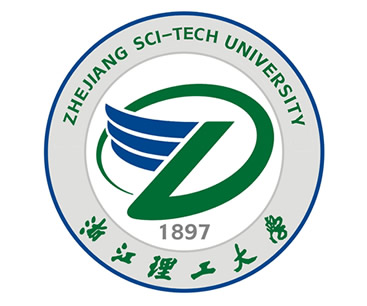 2023年硕士学位研究生招生考试业务课考试大纲       考试科目：  美学原理            代码：  944         本学科需要掌握的内容、要点和重点：中西美学思想发展概况主要审美领域（自然美、社会美、艺术美）基本审美范畴（优美与崇高、悲剧与喜剧、丑与荒诞）审美活动、审美经验、美感分析审美教育与审美人生参考书：叶朗：《美学原理》 北京大学出版社，2009年朱立元：《美学》 高等教育出版社，2016年出题原则 考查考生对美学基本原理（概念、学说、理论）的掌握、理解程度，以及对有关实际问题的分析、解决能力。考试形式和试卷结构考试形式：闭卷、笔试。考试时间：180分钟。试卷结构：分名词解释、简答题、论述题三种题型，其中名词解释20分，简答题30分，论述题100分，卷面总分150分。